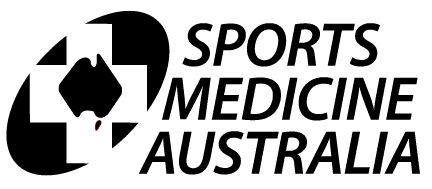 FELLOWSHIP OF SPORTS MEDICINE AUSTRALIASports Medicine Australia invites all current full members with a minimum of seven (7) years membership to apply for Fellowship.Applications for 2012 Fellowship will close on 31 July 2012.Fellowships will be awarded at the annual Australian Conference of Science and Medicine in Sport.If you consider that you are eligible for the Fellowship you should submit the enclosed application form by the due date to:Censor in ChiefC/- Sports Medicine AustraliaPO Box 78Mitchell, ACT 2911APPLICATION CRITERIAThe Fellowship will be awarded to members of Sports Medicine Australia who, as at 30 June 2012:1. 	Possess the appropriate tertiary qualifications required by law to enable them to practice their profession. The relevant qualification must include a higher degree related to sports medicine/science (e.g., PhD or MSc) OR a postgraduate/professional qualification in sports medicine/science that is relevant to the applicant’s profession and approved by the Censors (e.g., postgraduate diploma or degree).Have fulfilled the requirements for Fellowship as defined by Sports Medicine Australia. These requirements are:Have been a full member of Sports Medicine Australia for seven (7) years and is currently a member in good standing.Be proposed and seconded by Fellows of the Australian Sports Medicine Federation (Sports Medicine Australia).Have attended at least four (4) of the seven (7) preceding National conferences of Sports Medicine Australia. (Note: Attendance at a relevant international meeting or conference recognised by the Censors may be accepted as equivalent to one of the conferences of Sports Medicine Australia.)Within three (3) years of application have published at least one (1) article relating to sports medicine in a refereed journal OR have presented at least one (1) paper, poster or workshop at a national or international conference related to sports medicine and approved by the Censors.Have made a significant contribution to the promotion of Sports Medicine Australia and to the development and practice of sports medicine/science for a minimum period of five (5) years.  The following will be considered in determining this requirement:(i)	Clinical/Scientific ExperienceClinical/scientific experience in a private or public practice where a significant proportion of the work is sports medicine/science related.(ii)	Governance/AdministrationInvolvement in governance and/or administration of Sports Medicine Australia at either State or National level.(iii)	EducationSubstantial involvement in organising conferences, workshops and/or presenting lectures on behalf of Sports Medicine Australia.Development of educational material on behalf of SMA.(iv)	OtherEditor or significant contributor to SMA publications.Service on SMA State/National conference committees.Development of policy, guidelines and/or other relevant material on behalf of SMA.FELLOWSHIP APPLICATION FORMPlease answer all questions in full on this form. Do NOT just write “see CV”.Please attach a copy of your curriculum vitae (short versions are acceptable).Do not apply unless you have been a full member of Sports Medicine Australia for seven (7) years.NAME:  ……………………………………………………………………………………ADDRESS: …………………………………………………………………………….………………………………………………………………………………………………...STATE:  ……………………………………….    	 POSTCODE: …………………...TELEPHONE: ……………………………..….	 MOBILE: ………………...……...FAX: ……………………………………………EMAIL: …………………………………………PROFESSIONAL MEMBERSHIP CATEGORY (Please tick one):	MEDICINE	PODIATRY  	SPORTS SCIENCE   	NUTRITION  	PHYSIOTHERAPY  	PSYCHOLOGYPHYSICAL ACTIVITY/PUBLIC HEALTH	OTHER: _____________________________ (please specify)PROFESSIONAL MEMBERSHIPS (e.g.: AMA, APA, ESSA):    …………………………………………………………………………………………………………………...APPLICATION CRITERIATertiary qualification(s) required by law to practice your profession including a higher degree related to sports medicine/science (e.g., PhD or MSc) OR a postgraduate/professional qualification in sports medicine/science that is relevant to the applicant’s profession and approved by the Censors (e.g., postgraduate diploma or degree).Requirements for Fellowship as defined by Sports Medicine Australia. Full member of Sports Medicine Australia for seven (7) years and currently a member in good standing.Proposed and seconded by Fellows of the Australian Sports Medicine Federation (Sports Medicine Australia).(c)	Attendance at SMA National and relevant international conferences in the last SEVEN (7) years.At least one (1) refereed journal publication OR at least one (1) paper, poster or workshop at a national or international conference related to sports medicine.Refereed Journal Publications: (give full reference details of your two (2) highest ranked, most relevant publications in the past 3 years).Publication 1:Publication 2:ORConference Presentations: (give full reference details of your two (2) most recent and relevant presentations in the past 3 years).Conference Presentation/Workshop 1:Conference Presentation/Workshop 2:(e)	Contribution to the promotion of Sports Medicine Australia and to the development and practice of sports medicine/science (over the past 5 years).(i)	Clinical/Scientific Experience: Describe your clinical/scientific experience (over the past 5 years) in a private or public practice where a significant proportion of the work is sports medicine/science related.  Provide specific details, including dates.……………………………………………………………………………………………...……………………………………………………………………………………………...……………………………………………………………………………………………...……………………………………………………………………………………………...……………………………………………………………………………………………...……………………………………………………………………………………………...……………………………………………………………………………………………...……………………………………………………………………………………………...……………………………………………………………………………………………...(ii)	Governance/Administration: Describe your involvement in governance and/or administration of Sports Medicine Australia at either State or National level over the past 5 years. Provide specific details, including dates.……………………………………………………………………………………………...……………………………………………………………………………………………...……………………………………………………………………………………………...……………………………………………………………………………………………...……………………………………………………………………………………………...……………………………………………………………………………………………...……………………………………………………………………………………………...……………………………………………………………………………………………...……………………………………………………………………………………………...(iii)	Education:  Describe your involvement, over the past 5 years, in organising conferences, workshops and/or presenting lectures on behalf of Sports Medicine Australia or development of educational material on behalf of SMA. Provide specific details, including dates.……………………………………………………………………………………………...……………………………………………………………………………………………...……………………………………………………………………………………………...……………………………………………………………………………………………...……………………………………………………………………………………………...……………………………………………………………………………………………...……………………………………………………………………………………………...……………………………………………………………………………………………...……………………………………………………………………………………………...……………………………………………………………………………………………...(iv)	Other: Describe any other relevant positions or experience you have had over the past 5 years such as Editor or significant contributor to SMA publications, service on SMA State/National conference committees; or the development of policy, guidelines and/or other relevant material on behalf of SMA.  Provide specific details, including dates.……………………………………………………………………………………………...……………………………………………………………………………………………...……………………………………………………………………………………………...……………………………………………………………………………………………...……………………………………………………………………………………………...……………………………………………………………………………………………...……………………………………………………………………………………………...……………………………………………………………………………………………...CHECK LISTPlease make sure that you complete the check list carefully.Nominators and seconders should sight the completed check list.Incomplete applications will be rejected.PROPOSED BY: ………………………………………………………………………...ADDRESS:   	……………………………………………………………………...……………………………………………………………………………………………...STATE:   …………………………………………  		POSTCODE:  ……………TELEPHONE:  (B)	………………………….		(H):	……………………..SECONDED BY:   	……………………………………………………………………...ADDRESS:   	……………………………………………………………………...……………………………………………………………………………………………...STATE:   …………………………………………  		POSTCODE:  ……………TELEPHONE:  (B)	………………………….		(H):	……………………..NB: Both proposers must be Fellows of Sports Medicine Australia, preferably of the applicant’s own professional body.Return the application to:Censor in ChiefC/- Sports Medicine AustraliaPO Box 78Mitchell, ACT 2911.Year AwardedQualificationInstitutionRequired InformationResponseYear joined as a full member of SMAYear(s) membership lapsed (if any)Total years of full SMA membershipCurrently a member in good standing (YES/NO)Name and contact detailsProposerSeconderNo.YearConference TitleLocation1234567Author(s)Paper TitleJournal NameYearVolumePage(s)Author(s)Paper TitleJournal NameYearVolumePage(s)Author(s)Presentation TitleConference NameYearLevel (e.g. National)Author(s)Presentation TitleConference NameYearLevel (e.g. National)Required ItemCompleted  1. Tertiary qualification relevant to profession / professional qualification(s)Section 1 table completedTranscripts or certificate copies attached2. (a)	Minimum seven (7) years of SMA membershipYears of membership detailed in table2. (b) 	Nominator and seconderNominator and seconder signed forms OR have sent email confirmation to CEO2. (c) 	Attendance at SMA conferencesAttendance at conferences detailed in table2. (d) 	Publication/presentationsFull details of publications OR presentations provided in table2. (e)	Contribution to SMASections (i), (ii), (iii) and/or (iv) completedSufficient detail has been included to satisfy Censors of service to SMA